Lucas Landa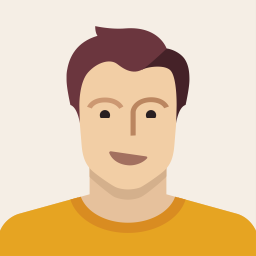 DESARROLLADOR DE VIDEOJUEGOSRe: programador de videojuegos #A227145 Mayo de 2018Departamento de RRHH – Unisoft123 Arenas del Rey – Aranjuez, MadridMe dirijo a usted para hacerle llegar mi currículum con el fin de ser tenido en cuenta en caso de que necesite cubrir, ahora en el futuro, un puesto vacante en su compañía.Conociendo la empresa y su actividad, creo que estamos perfectamente alineados para establecer un vínculo profesional al ver que mis intereses e inquietudes profesionales se verían satisfechas con esta relación.En el currículum que encontrarán adjunto podrán probar como mis conocimientos y formación se adecuan a la labor desarrollada por la empresa. Además, tengo una gran capacidad de adaptación  y muchas ganas de aprender y mejorar.Sería un placer poder ampliar esta información con una entrevista personal o una video llamada para poder tratar el tema más a fondo.Cordialmente,Lucas Landa